AnalyticomCOMET	Datum:15.04.2024Vreme:13:14:48CESTOdštampao:LjubišaVujčić(11222650)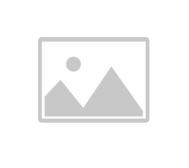 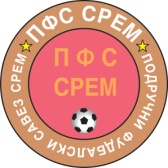 Rezultati i TabelaOrganizacija:(42402)FudbalskisavezpodručjaSremskaMitrovicaTakmičenje:(35246580)MeđuopštinskafudbalskaligaSremZAPAD23/24-2023/2024Poz.: PozicijaOU:OdigraneutakmiceP: PobedeNerešNerešenoP: PoraziPOS:Postignutigolovi	PRI:Primljenigolovi	GR:Golrazlika	Bod:BodoviAnalyticomCOMET- Tabela	Stranica:1/1DomaćiGostiRezultatFRUŠKA GORABIKIĆ1:2BORACBSK4:2GRANIČAR (A)JEDINSTVO5:3SLOGA 1919 ERDEVIKSREM4:1ZMAJZEKA BULJUBAŠA1:4TrgovačkiOBILIĆ 19933:2BORAC 1925NAPREDAK4:2Poz.KlubOUPNerešPPOSPRIGRBod1.BORAC19251917116214+48522.ZEKABULJUBAŠA1914325518+37453.JEDINSTVO198563836+2294.BIKIĆ197752624+2285.FRUŠKAGORA198294236+6266.SREM197572829-1267.BSK1981103849-11258.NAPREDAK196673431+3249.SLOGA1919ERDEVIK1972102836-82310.GRANIČAR(A)1962114250-82011.OBILIĆ1993195592535-102012.Trgovački195592340-172013.ZMAJ1962113153-222014.BORAC1952123354-2117